Belasting en werksbeginHier is 'n baie eenvoudige gids oor hoeveel belasting jy sal moet betaal en wanneer. Ons sal jou ook wys wat om te doen en hoe dit gedoen moet word.Hoeveel?Dis eenvoudig. Jy begin belasting betaal wanneer jy begin inkomste verdien wat meer as die wetgewende bedrag vir daardie jaar is en jy sal dit regdeur jou werkslewe betaal.  Hierdie belasting word op 'n glyskaal uitgewerk. Verwys na sodanige skale in die nuutste dokumente hieronder.En wanneer?Belasting werk in belastingjare. Die jaar begin op 1 Maart en eindig op die laaste dag van Februarie. Jy moet 'n opgawe tydens die belastingseisoen indien. Verwys na ons belastingkalender.Wat van ander inkomste?Ja, jy kan moontlik belasting betaal op ander inkomste wat jy verdien. So, byvoorbeeld, belasting is van toepassing op:Inkomste van besigheidsaktiwiteiteInkomste van direkteurskappeInkomste van trustsBelasbare beleggingsinkomsteHuurinkosmteTantième-inkomsteBepaalde kapitaalwinsteEn annuïteite en pensioeneWat moet ek doen?Jy kan deur jou werkgewer deur eFiling registreer of vir SARS eFiling registreer en SARS sal jou outomaties registreer en 'n belastingverwysingsnommer aan jou uitreik. Let wel dat jy 'n geldige Suid-Afrikaanse ID moet hê.
Volg hierdie maklike stappe:  1. Gaan na www.sars.gov.za
2. Kies 'Register Now'
3. Volg die aanwysings
4. Versoek 'n kennisgewing van registrasie - dit sal jou belastingverwysingsnommer aandui

Jy kan ook vir SARS eFiling registreer op die SARS MobiApp deur dieselfde stappe te volg. Om 'n opgawe in te dien het jy 'n ITR12 nodig wat op jou bepaalde belastingsituasie pasgemaak is.Top wenk: Die beste manier om dit te doen is aanlyn en sodoende by 80% van alle Suid-Afrikaners aan te sluit deur 'n eFiler te word. Dis so eenvoudig sodra jy 'n registrasienommer het. As jy jou belasting aanlyn doen, is jou persoonlike inligting vooraf deur jou werkgewer ingevul. Indien dit die eerste keer is wat jy aanlyn indien, probeer gerus ons Help-You-eFile waar ons agent jou aanlyn deur die proses sal help.  Wat doen my werkgewer?Hulle hou werknemersbelasting van jou salaris terug en betaal dit maandeliks aan SARS oor. Bepaalde bedrae kan van jou salaris afgetrek word voor werknemersbelasting bereken word, soos bedrae wat jy dalk jeens 'n pensioenfonds, mediesefonds of sommige versekeringspremies betaal. Verwys na ons gids Income Tax and the Individual.So, wat gebeur?Ons het 'n eenvoudige prosesgrafiek opgetrek om vir jou die stadiums te wys.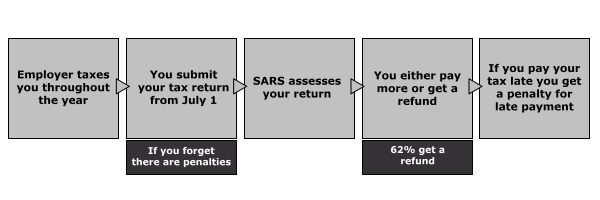 